Enghraifft o Brawf Cerbyd Hacni – Dewiswch un ateb a marciwch y blwch yn glirMae Adran 1 yn cynnwys 10 cwestiwn sy’n ymwneud â Rheolau’r Ffordd Fawr a deddfwriaeth gyffredinol sy’n berthnasol i Yrwyr Trwyddedig. Y marc pasio ar gyfer yr adran hon fydd o leiaf 10 ateb cywir allan o 10.C: 1-Beth mae’r arwydd hwn yn ei olygu?

Marciwch un ateb:
Y terfyn cyflymder yw 30 mya.
Y terfyn cyflymder a argymhellir yw 30 mya.
Y terfyn cyflymder isaf yw 30 mya.
Y terfyn cyflymder ar gyfer cerbydau mawr yw 30 mya.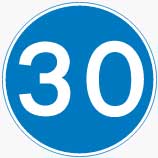 C: 2-Mae gennych ddau o blant 12 oed ac un o’u rhieni yn eich car. Cyfrifoldeb pwy yw sicrhau bod y plant yn gwisgo gwregysau diogelwch:
Marciwch un ateb:
Rhiant y plant
Y plant
Neb; maen nhw’n eistedd yn y cefn felly nid oes angen iddynt ei wisgo
ChiMae Adran 2 yn cynnwys 5 cwestiwn am ddelio ag arian a ffioedd. Y marc pasio ar gyfer yr adran hon fydd o leiaf 3 ateb cywir allan o 5.C: 1 – Mae taith yn costio £4.20; mae’r teithiwr yn rhoi £5.00 i chi. Faint o newid ydych chi’n ei roi yn ôl? 
Marciwch un ateb: 
£.5.80
£1.60
£0.80
£1.20Mae Adran 3 yn cynnwys 10 cwestiwn sy’n ymwneud ag Amodau Cerbydau Hacni ac Is-ddeddfau Cerbydau. Y marc pasio ar gyfer yr adran hon fydd o leiaf 10 ateb cywir allan o 10. C: 1-Pryd mae’n rhaid i chi ddatgelu unrhyw euogfarnau i’r Cyngor? Marciwch un ateb:
O fewn 21 diwrnod
 O fewn 7 diwrnod
 O fewn pythefnos
 O fewn 3 diwrnodC: 2-Os bydd eich teithiwr yn cael trafferth gyda’u bagiau, beth ddylech ei wneud? Marciwch un ateb:
Bod yn amyneddgar ac aros iddynt ei roi yn y cerbyd
Rhoi cymorth rhesymol iddynt 
Dweud wrthynt am frysio
Gyrru i ffwrdd os ydynt yn cymryd gormod o amserMae Adran 4 yn cynnwys 5 cwestiwn sy’n ymwneud â’r ardal rydych wedi dewis gyrru ynddi. Gallai hyn olygu Colwyn, Conwy neu Landudno. Y marc pasio ar gyfer yr adran hon fydd o leiaf 3 ateb cywir allan o 5.C: 1-Lle mae Clwb Pêl-droed Llandudno?Marciwch un ateb:
Conwy Road 
Bodnant Road 
Maesdu Road
Builder Street Mae Adran 5 yn cynnwys 8 cwestiwn gwybodaeth gyffredinol pellach. Bydd y cwestiynau'n gysylltiedig â  Cam-fanteisio’n Rhywiol ar Blant ac fe ddisgwylir i'r ymgeiswyr wybod lleoliadau lleoedd pwysig fel eu gorsaf heddlu agosaf, yr ysbyty, yr orsaf drenau, ac ati. Ni fydd hwn yn gwestiwn amlddewis a bydd y marc pasio ar gyfer yr adran hon o leiaf 6 ateb cywir allan o 8. Dylai ymgeiswyr seilio eu hatebion ar y ardal y byddant yn gyrru ynddi.